АДМИНИСТРАЦИЯ КРАСНОСЕЛЬКУПСКОГО РАЙОНАРАСПОРЯЖЕНИЕ«11» декабря 2023 г.                                                                           № 635-Рс. КрасноселькупОб установлении стоимости питания обучающихся и воспитанников в муниципальных образовательных учреждениях в 2024 годуВ соответствии с Федеральным законом от 29 декабря 2012 года                    № 273-ФЗ «Об образовании в Российской Федерации», во исполнение постановления Администрации Красноселькупского района от 14 марта 2022 года № 96-П «Об утверждении Порядка обеспечения горячим питанием обучающихся в общеобразовательных организациях, расположенных на территории муниципального округа Красноселькупский район Ямало-Ненецкого автономного округа», руководствуясь Уставом муниципального округа Красноселькупский район Ямало-Ненецкого автономного округа:1. Установить в муниципальных образовательных учреждениях  Красноселькупского района с 01 января по 31 декабря 2024 года стоимость питания обучающихся и воспитанников в следующем размере:- для обучающихся 1–11 классов в размере 176 (сто семьдесят шесть) рублей 90 копеек в день на одного обучающегося;- для обучающихся из малоимущих семей, посещающих группы продленного дня, в размере 90 (девяносто) рублей 72 копейки в день на одного обучающегося;- для обучающихся специализированных (кадетских) классов, обучающихся с ограниченными возможностями здоровья и детей инвалидов в размере 272 (двести семьдесят два) рубля 16 копеек в день на одного обучающегося;- для воспитанников муниципального общеобразовательного учреждения «Толькинская школа-интернат среднего общего образования» в размере 741 (семьсот сорок один) рубль 09 копеек в день на одного воспитанника, в том числе для обучающихся 1–11 классов в размере 176 (сто семьдесят шесть) рублей 90 копеек в день на одного обучающегося; в выходные, праздничные дни в размере 741 (семьсот сорок один) рубль 09 копеек в день на одного воспитанника;- для воспитанников муниципального общеобразовательного учреждения «Раттовская школа-интернат основного общего образования имени Сергея Ивановича Ирикова» в размере 741 (семьсот сорок один) рубль 09 копеек в день на одного воспитанника, в том числе для обучающихся 1–9 классов в размере 176 (сто семьдесят шесть) рублей 90 копеек в день на одного обучающегося; в выходные, праздничные дни в размере 741 (семьсот сорок один) рубль 09 копеек в день на одного воспитанника;- для воспитанников муниципального дошкольного образовательного учреждения детский сад «Березка», муниципального дошкольного образовательного учреждения детский сад «Морошка», в возрасте от 1 года до 3-х лет - возмещение стоимости питания в размере 365 (триста шестьдесят пять) рублей 83 копейки в день на одного воспитанника, в том числе за счет средств бюджета района – 327 (триста двадцать семь) рублей 11 копеек, за счет средств родительской платы – 38 (тридцать восемь) рублей 72 копейки;- для воспитанников муниципального дошкольного образовательного учреждения детский сад «Березка», муниципального дошкольного образовательного учреждения детский сад «Морошка», в возрасте от 3-х  до 7 лет - возмещение стоимости питания в размере 453 (четыреста пятьдесят три) рубля 28 копеек в день на одного воспитанника, в том числе за счет средств бюджета района – 414 (четыреста четырнадцать) рублей 56 копеек, за счет средств родительской платы – 38 (тридцать восемь) рублей 72 копейки.2. Признать утратившим силу распоряжение Администрации Красноселькупского района от 23 декабря 2022 года № 651-Р «Об установлении стоимости питания обучающихся и воспитанников в муниципальных образовательных учреждениях в 2023 году».3. Управлению финансов Администрации Красноселькупского района обеспечить финансирование расходов за счет средств федерального, окружного и местного бюджетов.4. Опубликовать настоящее распоряжение в газете «Северный край».5. Настоящее распоряжение вступает в силу с 01 января 2024 года.6. Контроль за исполнением настоящего распоряжения возложить на начальника Управления образования Администрации Красноселькупского  района.Глава Красноселькупского  района                                            Ю.В. Фишер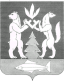 